管理者代表高级研修班2023年03月8-10日  线上、线下同步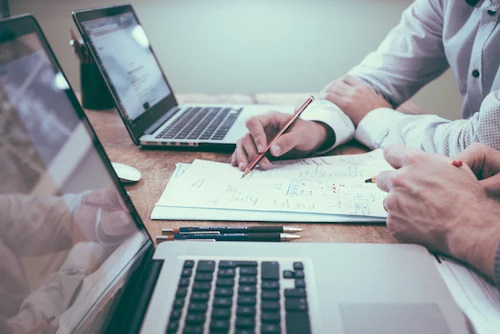 各医疗器械行业产业供应链相关企业：2018年9月30日，国家药品监督管理局发布了《医疗器械生产企业管理者代表管理指南》（2018年第96号）通告,为企业的管理者代表明确质量管理职责，进行业务上的规范管理提供了法规依据。为了进一步提高医疗器械生产企业质量管理体系科学、合理与有效运行的能力，提升管理者代表的管理水平，助力《医疗器械生产企业管理者代表管理指南》的贯彻与执行，北京国医械华光认证有限公司（简称CMD）将在 北京 举办管理者代表高级研修培训活动。、北京国医械华光认证有限公司（简称“CMD”）公司高层管理者管理者代表质量部经理企业实际推动质量管理工作的人员管理者代表的职责和权限结合GB/T42061-2022/ISO13485:2016 、ISO9001:2015”做到什么程度可以称为一个成熟的质量管理体系 如何制定和实施质量方针和目标如何提高管理评审的效果管代及内审组长相关技能及内审中的问题质量成本越低越好吗？顾客投诉处理技巧与5S管理专题研讨：关于获证组织运行中的问题质量管理新境界——企业现代质量管理与卓越绩效2600元/人费用已含6%增值税费用已含培训费、资料费、证书费等线下培训包含午餐费用如选择参加线上培训，自收到培训费后，发送钉钉二维码课程链接线上培训附赠一周时间回看课程（自培训结束起）填写“附件2”报名表，并完成付款收到汇款后邮寄教材，建立课程群具有北京国医械华光认证有限公司认可的高级讲师资质，拥有多年培训经验具有国家注册高级审核员资质拥有近10年的医疗器械质量管理体系和产品认证审核经验国家高级工程师，拥有丰富的技术开发和企业管理经验质量奖评审人员北京国医械华光认证有限公司命题，闭卷考试合格后，考试合格后颁发合格证书，证书有效期三年。培训时间: 2023年08月3日至03月10日（2.5天）03月8日   下午13：30~16：3003月9-10日 上午 9：00~12：00  下午13：30~16：30  *03月8日下午13:00~13:30准时报到，报到后直接上课银行或网上银行电汇详细“付款及开票流程”见本文件方P5页 “附件1”附件1付款及开票流程通过银行或网上银行电汇（汇款请注明汇款单位，及“培训费”字样）名  称：北京国医械华光认证有限公司开户行：光大银行北京德胜门支行账  号：083501120100304034260地  址：北京市东城区安外大街甲88号中联大厦5层只有公对公转账可以开具增值税专用发票个人转账只能开公司普通发票付款完成后，请将汇款凭证发到1156163091@qq.com微信或支付宝扫描如下开票二维码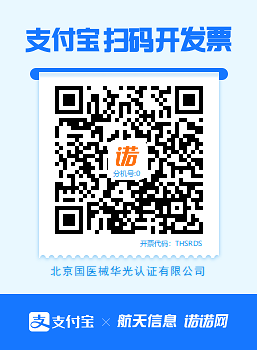 输入开票信息：在“企业开票”中输入企业名称后，系统自动匹配对应的企业开票信息；如信息不符，企业可对信息进行填写或修改确认；在“给商家留言”中注明开专票或普票、服务名称（培训、认证、技术服务）、开票金额、企业名称提交即可。（留言示例：专票或普票 培训费、2***元  xx公司）附件2												管理者代表高级研修班培训报名回执表2023年03月8~10日 · 线上、线下同步企业名称                                       企业名称企业名称                                       企业名称企业名称                                       企业名称邮寄地址邮寄地址培训负责人培训负责人培训负责人联系电话质量部负责人质量部负责人联系电话联系电话企业主要产品企业主要产品企业主要产品其他培训需求其他培训需求其他培训需求学员报名信息学员报名信息学员报名信息学员报名信息学员报名信息学员报名信息学员报名信息学员报名信息学员报名信息学员报名信息学员报名信息学员报名信息学员报名信息学员报名信息学员报名信息学员报名信息序号姓名民族民族身份证号码身份证号码身份证号码职务手机号码手机号码常用邮箱常用邮箱常用邮箱新企业（是/否）新企业（是/否）上课形式（线上/线下）12报名请填写此表后将word文档发至：1156163091@qq.com 或 1148666017@qq.com报名请填写此表后将word文档发至：1156163091@qq.com 或 1148666017@qq.com报名请填写此表后将word文档发至：1156163091@qq.com 或 1148666017@qq.com报名请填写此表后将word文档发至：1156163091@qq.com 或 1148666017@qq.com报名请填写此表后将word文档发至：1156163091@qq.com 或 1148666017@qq.com报名请填写此表后将word文档发至：1156163091@qq.com 或 1148666017@qq.com报名请填写此表后将word文档发至：1156163091@qq.com 或 1148666017@qq.com报名请填写此表后将word文档发至：1156163091@qq.com 或 1148666017@qq.com报名请填写此表后将word文档发至：1156163091@qq.com 或 1148666017@qq.com报名请填写此表后将word文档发至：1156163091@qq.com 或 1148666017@qq.com报名请填写此表后将word文档发至：1156163091@qq.com 或 1148666017@qq.com报名请填写此表后将word文档发至：1156163091@qq.com 或 1148666017@qq.com报名请填写此表后将word文档发至：1156163091@qq.com 或 1148666017@qq.com报名请填写此表后将word文档发至：1156163091@qq.com 或 1148666017@qq.com报名请填写此表后将word文档发至：1156163091@qq.com 或 1148666017@qq.com报名请填写此表后将word文档发至：1156163091@qq.com 或 1148666017@qq.com